Directorio de Agencias de PRDirectorio de Agencias FederalesDirectorio de Municipios de PRUSGS - USUSGS Water - PR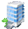 Dirección Física Dirección PostalTeléfonos / FaxHorario de ServicioCARIBBEAN WATER SCIENCE CENTERCARIBBEAN WATER SCIENCE CENTERCARIBBEAN WATER SCIENCE CENTERCARIBBEAN WATER SCIENCE CENTERGSA Center 651 Federal DriveSuite 400-15Guaynabo, PR  GSA Center 651 Federal DriveSuite 400-15Guaynabo, PR  00965-5703Tel.:  (787) 749-4346Tel.:  (787) 749-4342Fax :  (787) 749-44628:00 a.m.-2:00 p.m.NATIONAL PARK SERVICE FORT SAN CRISTOBAL & FORT EL MORROADMINISTRATIONNATIONAL PARK SERVICE FORT SAN CRISTOBAL & FORT EL MORROADMINISTRATIONNATIONAL PARK SERVICE FORT SAN CRISTOBAL & FORT EL MORROADMINISTRATIONNATIONAL PARK SERVICE FORT SAN CRISTOBAL & FORT EL MORROADMINISTRATION501 Calle NorzagarayViejo San Juan, PR  501 Calle NorzagarayViejo San Juan, PR  00901Tel.:  (787) 729-6777Tel.:  (787) 729-665378728979729:00 a.m.-6:00 p.m.INTERPRETATIONINTERPRETATIONINTERPRETATIONINTERPRETATION501 Calle NorzagarayViejo San Juan, PR  501 Calle NorzagarayViejo San Juan, PR  00901Tel.:  (787) 729-69609:00 a.m.-6:00 p.m.MAINTENANCEMAINTENANCEMAINTENANCEMAINTENANCE501 Calle NorzagarayViejo San Juan, 501 Calle NorzagarayViejo San Juan, PR  00901Tel.:  (787) 729-6651Tel.:  (787) 729-6728Fax :  (787) 289-79729:00 a.m.-6:00 p.m.FISH AND WILD LIFE SERVICELAW ENFORCEMENTFISH AND WILD LIFE SERVICELAW ENFORCEMENTFISH AND WILD LIFE SERVICELAW ENFORCEMENTFISH AND WILD LIFE SERVICELAW ENFORCEMENT651 Federal DriveGuaynabo, PR  651 Federal DriveGuaynabo, PR  00965-5703Tel.:  (787) 749-4338Fax :  (787) 749-4340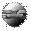 Otros Enlaces